                                         Туя (Thuja)Туя западная "Глобоза Компакта" (Thuja occidentalis Globosa Compacta)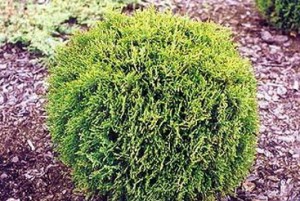 Карликовая форма, многоствольная, плотная, шаровидная - достигает 0,6 м высоты, годовой прирост ок. 4 см. Хорошо растёт на солнечных или легко затенённых местах. Рекомендуется для небольших приусадебных садов, альпинариев и выращивания в контейнерах.                                   Туя западная "Глобоза Компакта" (Thuja occidentalis Globosa Compacta)                                                    kорневая система: C20L; высота: 30-35 cmЦена 4200 руб.
Товар в наличии